Placement Test’e Giriş- M a s aüs tü n de b u l u n a n“ Dy n E dCourseware” simgesine tıklanır ve beliren ekranda “Oturum Açma Kimliği”ve “Şifre” girilir.-Beliren ekranda “Placement Test” seçilir ve “Tamam” tıklanır.-İlk olarak Practice Test bölümü ta-mamlanmalıdır. Bu bölümün amacı bilgisa-yarın, hoparlörlerin,sesin ve farenin düzgün çalışıp çalışmadığını kontrol etmek ve soru tiplerini tanıtmaktır.Practice Test tıklanarak deneme testi başlatılır. Bu deneme bölümünde 8 basit soru sorulur ve performans değerlendi-rilmez. Bu test Part 1 bölümüne girmeden önce ihtiyaç duyulduğu kadar çok tekrar edi-lebilir.Practice Test tamamlandığında Part 1 ak-tive olur. Part 2 ancak, Part 1, 1.2 veya da-ha yüksek bir skor ile tamamlanırsa açıla-caktır.Sorulara ardarda birkaç kez yanlış yanıt verildiğinde ya da yanıt verilemediği düzeyde sınav kilitlenir ve düzey belirlenmiş olur.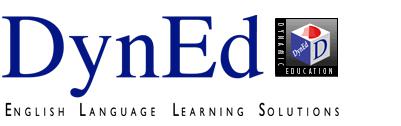 İngilizce’yi en kısa zamanda öğrenmek için aşağıdaki gibi çalışın: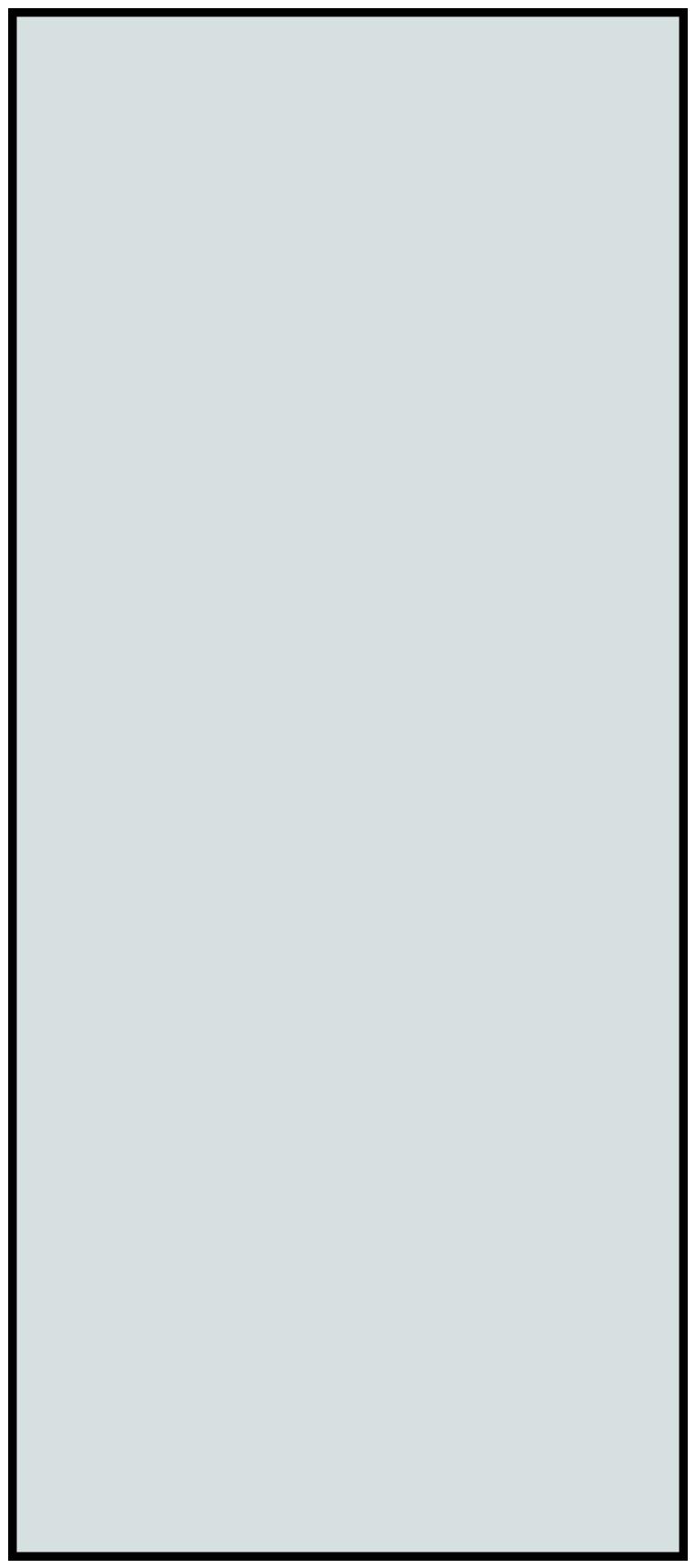  Tekrar tuşu ilecümleyi bir kez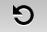 daha dinleyin. Sonra bir daha basarak ko-nuşmacı ile aynı anda sesli söylemeye ça-lışın. Gerekiyorsa bir kez daha tekrar edin. Mikrofon tuşuna basarak kendicümlenizi kaydedin. Tuşa tekrar basarak kaydı durdurun.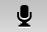  Kulaklık tuşuna basarak kayıtetmiş olduğunuz sesinizi dinleyin.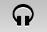  Tekrar tuşuna bir daha basarakcümlenizi konuşan konuşmacı ile karşılaştırın.  Bir soru sorul-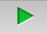 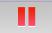 duğunda acele etmeden, gerekirse beklet/çalıştır düğmesini kullanıp zaman kazanarak cevaptan iyice emin olduktan sonra doğru şıkka tıklayın.· Tercüme ve Altyazıtuşlarınıkullanma-yın. Bu tuşları kullanmadan çalıştığınız tak-dirdeİngilizce’nizin daha hızlı geliştiğini göreceksiniz.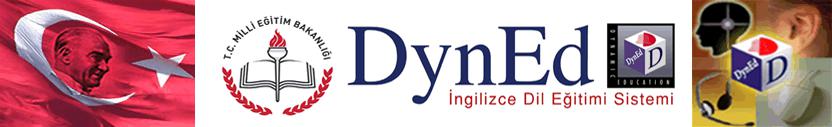 Sayın Velimiz, Değerli Öğrenciler,Milli Eğitim Bakanlığımızın 2008 yılından buyana öğrencilerimizin kullanımına ÜCRETSİZ olarak sunmuş olduğu DynEd İngilizce Dil Eğitimi Sistemi, Tüm Resmi İlköğretim Okullarımızın 4,5,6,7,8. sınıflarında ve orta öğretim kurumlarımızın 9,10,11 ve 12. Sınıflarında öğrencilerimiz ve İngilizce öğretmenlerimizin kullanımına sunulmuş olan bu program sayesinde öğrencilerimizistedikleri zamanda, istedikleri yerdeİngilizce	çalışma	imkânıbulabileceklerdir.DynEd Nedir?DynEd, geleneksel eğitim yöntemlerinin en iyi özellikleriyle çağdaş çoklu ortam teknolo-jisini uyumlu bir şekilde birleştiren karma bir dil eğitimi sistemidir. Eğitim sürecini etkili kılmak ve mükemmelleştirmek amacı ile, öğrencilerin - çevrimiçi veya çevrim dışı - bilgisayar üzerinde kendi kendilerine çalışmalarına ve bunun yanısıra sınıfta da eğitmen destekli çalışma yapmalarına olanak sağlayacak şekilde tasarlanmıştır.DynEd’in İngilizce öğrenirken kullanıcı-nın davranışlarını ölçen yapay zeka kontrollü yazılımı, öğrencileri uygun düzeye yerleştirir, dersleri otomatik olarak kilitler veya açar ve her öğrencinin verilen kavramı öğrenme ve anlama hızına göre programın zorluk derecesini oto-matik olarak arttırır veya azaltır. Bu yazılım aynı zamanda, çevrimdışı çalışsalar bile öğrencilerin öğrenme davranışlarını 100’den fazla kritere göre değerlendirerek takip eder, öğrencilerin gelişimini otomatik yazılı bir geribildirim sistemi ile anında değerlendirir ve her öğrenci, sınıf, okul ve grup için ayrı ayrı çalışma verim notu(StudyScore) belirler.Program Öğrencilerimizin masa üstü bil-gisayarlarında, diz üstü bilgisayarlarında ve Android yazılımlı tablet bilgisayarları ve akıllı telefonlarında öğrenciye çalışma imkânı sunmak-tadır.İlk Bağlantı internet üzerinden yapıldık-tan sonra öğrencimiz 14 gün boyunca internetegerek kalmadan da çalışmalarınısürdürebilecek-tir.DynEd Eğitim Yazılımlarının İnternetÜzerinden Bilgisayara Kurulumuhttp://www.dyned.com/download/studentadresine tıklayın ve karşınıza gelen sayfada “DynEd’iİndir” basamağında Kayıt Yöneticisi Bilgisayarıolarak“Turkey (Sadece Resmi Okullar)”ıseçerek yükleme-yi başlatın.- Karşınızaçıkan pencerede“Run”(Çalıştır) veya“Save File” (Kayıt Et) butonuna tıklayın.-Dosyanın kayıt edildiği lokasyonda (Karşıdan Yükle-nenler veya Masaüstü) dosyanın üzerine çift tıklayarakçalıştırın.Daha sonra açılan pencerelerde sırasıyla“Çalıştır”“Kur” ve arkasından gelen “Lisans Anlaşması”nda “Kabul Ediyorum” seçeneklerine tıklayarak kurulum aşamalarını tamamlayın.Kurulumun ilkaşamasıtamamlandığında Masaüstün-de “Student” kısayolu oluşacaktır.Bu kısayola tıkladığınızda karşınızaçıkan ekranda“Oturum Açma Kimliğinizi” ve “Şifrenizi” yazıp “Tamam” butonuna tıklayın. “KayıtYöneticisi Bil-gisayarı” olarak “Turkey (Sadece Resmi Okul-lar)”ıseçin.Kurulumun buaşamasındaçalışacağınız eğitim yazı-lımlarını yüklemeniz gerekmektedir. Karşınıza gelen ekrandaki listeden yüklemek istediğiniz yazılımı seçip “Tamam” butonuna tıklayın. Bu yazılımlar önceliklebaşlangıçta girmeniz gereken “PlacementTest” (Yerleştirme Sınavı) ve daha sonraçalışacağınız yazılımları (“First English” ve “English ForSuccess”) yükleyin. Bu yazılımlar internet hızınızabağlı olarak sırayla 3 ve 15 dakika içerisinde yüklene-cektir.Android Cihazlara DynEd UygulamasınınKurulumu-Android cihazınızda bulunan Google PlayStore’a girerek DynEd uygulamasınıcihazınıza yük-leyin-Yüklemeden sonra“Aç”butonuna, arkasındanekranın sağ üst köşesindeki Çark (Dişli) ikonuna ve karşınıza gelen ekranda oklara basarak “Kayıt Yöneticisi Bilgisayarı”nı “Turkey (Sadece ResmiOkullar)”, “Türkçe Destek”bölümünüise“İngilizce/Türkçe” olarak ayarlayın.-“Bitti” butonuna bastığınızda karşınıza gelecek olan giriş penceresinde e-posta adresi formatındaki“DynEdÖğrenci Oturum Açma Kimliği”nizi ve “Şifre”nizi yazın.-Karşınızaçıkan ekranda DynEd yazılımlarınıyüklemek için yazılımının sağ üst köşesindeki Ye-şil Ok simgesine parmağınızıbasılıtutun. Yazılı-mı kurmak için cihazınızda gerekli boş alan bulunmalıdır. Aşağıda “First English” yazılımınıcihaza yüklemek için 333,79 MB boş alan gerektiği, örnekte yer alan cihazda ise 3,97 GB boş alan ol-duğu görüntülenmiştir.-Yüklebutonuna basarak yüklemeyi başlatın.Yükleme tamamlandığında yazılımın sağ üst köşesindeki Yeşil Ok ikonu kaybolur. PlacementTest ve gerekli diğer DynEd yazılımlarınıda aynışekilde yükleyebilirsiniz.